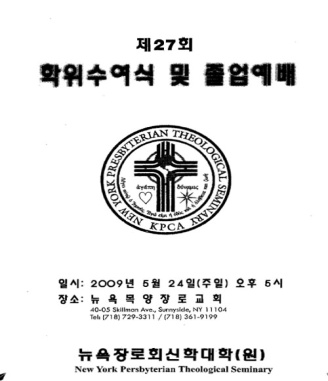 **수강을 원하시는 강의에 표시하십시오* 학기 등록금은 한 과목당 B.Th $300  M.Div $350  Th.m $400* 청강생의 경우 과목당 $200 (단, 학점 요구시 과목당 $350)* 졸업생이 청강 신청할 경우 과목당 $100본인은 위와 같이 등록하여 등록금 액수를 학인 합니다. ( I understand and agree that I am responsible for full amount shown above)                                          2021 년                         월                            일                                 등록자 서명 (Student's Signature) : ________________________________________________                                 교무처장 서명 (Dean's Signature) :  _________________________________________________                                 행정실장 서명 (Dean's Signature) :  __________________________________________________2021년 가을학기 수강 신청서 Registration & Record Slip2021년 가을학기 수강 신청서 Registration & Record Slip2021년 가을학기 수강 신청서 Registration & Record Slip2021년 가을학기 수강 신청서 Registration & Record Slip2021년 가을학기 수강 신청서 Registration & Record Slip2021년 가을학기 수강 신청서 Registration & Record Slip2021년 가을학기 수강 신청서 Registration & Record Slip이름 (Name)이름 (Name)한글 :한글 :한글 :생년월일(D.O.B) :  생년월일(D.O.B) :  영문 :영문 :영문 :성별(Sex) :    Male        Female성별(Sex) :    Male        Female학위과정 (Degree)             학위과정 (Degree)                   B.th                  M.div                     Th.m      B.th                  M.div                     Th.m      B.th                  M.div                     Th.m      B.th                  M.div                     Th.m      B.th                  M.div                     Th.m주소 (Address)주소 (Address)주소 (Address)CityCityCityCityStateStateZip code   전화번호Home:Home:Home:소속교회(Church):소속교회(Church):소속교회(Church):(Telephone)Cell :Cell :Cell :소속교단(Denomination):소속교단(Denomination):소속교단(Denomination):Work :Work :Work :교회직분 :교회직분 :교회직분 :이메일(E-MAIL)이메일(E-MAIL)이메일(E-MAIL)@@@시간강의과목 ( Course Title )교수 (Instructor)학점( Unit)수강청강화1시가서 연구김윤권 교수3화2기독론김희건 교수3화3헌법임선순 교수3화44 복음서김경희 교수3화5예언서 1채문권 교수3목1목회와미디어김현기 교수3목2영적훈련과 성장김종훈 교수3목3요한계시록김유태 교수3목4구약역사서 개론한삼현교수3목5English as the Second Language Ministry (ESM)PAUL JANG교수3이전미납금(Pre Unpaid Fee)$                                              지불방법 (Paid type)               일시불                   분납   일시불                   분납수업료총액 (Total Tuition)$장학금(Scholarship)        $$합계 (Total)$$$$납부액(Paid Amount)$                                                Cash  $                              Check  $ $                                                Cash  $                              Check  $ $                                                Cash  $                              Check  $ $                                                Cash  $                              Check  $ 최종잔액(Balance)$